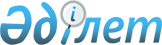 "2016 жылға арналған қоғамдық жұмыстарды ұйымдастыру туралы" Шу ауданы әкімдігінің 2015 жылғы 21 желтоқсандағы № 483 қаулысына өзгерістер мен толықтырулар енгізу туралы
					
			Күшін жойған
			
			
		
					Жамбыл облысы Шу ауданы әкімдігінің 2016 жылғы 10 ақпандағы № 62 қаулысы. Жамбыл облысының Әділет департаментінде 2016 жылғы 2 наурызда № 2957 болып тіркелді. Күші жойылды - Жамбыл облысы Шу ауданы әкімдігінің 2016 жылғы 25 сәуірдегі № 239 қаулысымен      Ескерту. Күші жойылды - Жамбыл облысы Шу ауданы әкімдігінің 25.04.2016 № 239 қаулысымен.

      РҚАО-ның ескертпесі.

      Құжаттың мәтінінде түпнұсқаның пунктуациясы мен орфографиясы сақталған.

      "Қазақстан Республикасындағы жергілікті мемлекеттік басқару және өзін-өзі басқару туралы" Қазақстан Республикасының 2001 жылғы 23 қаңтардағы Заңына, "Халықты жұмыспен қамту туралы" Қазақстан Республикасының 2001 жылғы 23 қаңтардағы Заңының 20 бабына және "Халықты жұмыспен қамту туралы" Қазақстан Республикасының 2001 жылғы 23 қаңтардағы Заңын іске асыру жөніндегі шаралар туралы" Қазақстан Республикасының Үкіметінің 2001 жылғы 19 маусымдағы № 836 Қаулысымен бекітілген қоғамдық жұмыстарды ұйымдастыру мен қаржыландырудың ережесіне сәйкес жұмыссыздар үшін қоғамдық жұмыстарды ұйымдастыру мақсатында, Шу ауданының әкімдігі ҚАУЛЫ ЕТЕДІ:

      1. "2016 жылға арналған қоғамдық жұмыстарды ұйымдастыру туралы" Шу ауданы әкімдігінің 2015 жылғы 21 желтоқсандағы № 483 қаулысына (нормативтік құқықтық кесімдердің мемлекеттік тіркеу тізілімінде № 2912 болып тіркелген, 2016 жылдың 29 қаңтарында № 11 (6548) "Шу өңірі" газетінде жарияланған) мынадай өзгерістер мен толықтырулар енгізілсін: 

      аталған қаулымен бекітілген ұйымдардың тізбесі, қоғамдық жұмыстардың түрлері, көлемі мен нақты жағдайлары, қатысушылардың еңбегіне төленетін ақының мөлшері және қаржыландыру көздері, қоғамдық жұмыстарға сұраныс пен ұсыныстағы:

      барлығы деген жолдағы "380" және "200" деген сандар "480" және "250" деген сандармен ауыстырылсын;

      мынадай мазмұндағы реттік нөмірі 21, 22 жолдармен толықтырылсын: 

      2. "Шу ауданы әкімдігінің жұмыспен қамту және әлеуметтік бағдарламалар бөлімі" коммуналдық мемлекеттік мекемесі (Г.Керімбаева) Қазақстан Республикасының қолданыстағы заңнамасына сәйкес қоғамдық жұмыстарды ұйымдастыруды қамтамасыз етсін.

      3. Осы қаулының орындалуын бақылау аудан әкімінің орынбасары Ержан Хыдырұлы Бегалиевке жүктелсін.

      4. Осы қаулы әділет органдарында мемлекеттік тіркелген күннен бастап күшіне енеді және оның алғаш ресми жарияланған күнінен кейін күнтізбелік он күн өткен соң қолданысқа енгізіледі. 


					© 2012. Қазақстан Республикасы Әділет министрлігінің «Қазақстан Республикасының Заңнама және құқықтық ақпарат институты» ШЖҚ РМК
				21

Жамбыл облысы Шу ауданы жауапкершілігі шектеулі серіктестігі "Тұрғын үй жөндеу-Шу" 

Шу қаласының аумағын санитарлық тазалауға, көркейтуге, көгалдандыруға көмек көрсету

Толық емес жұмыс күні жағдайында және икемді кесте бойынша

42728 Жергілікті бюджет

50

25

22

Жамбыл облысы Шу ауданы әкімдігінің тұрғын үй-коммуналдық шаруашылығы, жолаушылар көлігі және автомобиль жолдары бөлімінің "Төле би мамандандырылған көпсалалы кәсіпорны" шаруашылық жүргізу құқығындағы коммуналдық мемлекеттік кәсіпорны 

Аудан аумағын санитарлық тазалауға, көркейтуге, көгалдандыруға көмек көрсету

Толық емес жұмыс күні жағдайында және икемді кесте бойынша

42728 Жергілікті бюджет

50

25


      Аудан әкімі 

Р. Дәулет
